О направлении рекомендаций «Об организации работыобщеобразовательных организаций» Управление образования и науки области (далее - управление) направляет для организации работы рекомендации, совместно разработанные Федеральной службой по надзору в сфере защиты прав потребителей и благополучия человека с Министерством просвещения Российской Федерации (приложение 1). Данные рекомендации включают в себя мероприятия, предусмотренные во исполнение требований санитарно-эпидемиологических правил СП 3.1/2.4.3598-20 «Санитарно-эпидемиологические требования к устройству, содержанию и организации работы образовательных организаций и других объектов социальной инфраструктуры для детей и молодежи в условиях распространения новой коронавирусной инфекции (COVID-19)», утвержденных постановлением Главного государственного санитарного врача РФ от 30.06.2020 №16 (приложение 2 в электронном виде).Кроме того, управление рекомендует следующее.1. Расписание уроков составлять с учетом необходимости использования кабинетов со специальным оборудованием (физическая культура, технология и др.). Уроки физической культуры при наличии погодных условий проводить на открытом воздухе: на стадионе, спортивной площадке, на территории школы, а также в гимнастическом и хореографическом залах (если не требуется спортивного оборудования). Не рекомендуется проведение уроков в спортивном зале более двух классов.2. Пересмотреть рабочие программы по физике, химии, изобразительному искусству и другим предметам в части последовательности тем, при изучении которых проводятся опыты, в том числе демонстрационные, эксперименты и другие виды работ, требующие наличия специального оборудования, с целью их переноса на второе полугодие. В случае необходимости (невозможности изменить последовательность изучения тем) переносить оборудование в закрепленные за классом кабинеты, использовать электронные версии.3.  Выделить в рабочих программах темы уроков или отдельные часы на изучение тем, которые обучающиеся могут освоить самостоятельно, в том числе с использованием электронного обучения и дистанционных образовательных технологий. Считаем наиболее целесообразным проводить «дистанционные» уроки с целью закрепления (отработки) изученного ранее на очных уроках материала или по наименее значимым для целостного освоения предмета темам. При наличии таких тем (часов) в расписании предметы ставить первыми или последними уроками с указанием формы организации учебной деятельности (дистанционно).4. В случае проведения уроков в формате дистанционного обучения обучающиеся в удобное для них время изучают материал. В данном случае выдача домашнего задания не требуется. Проверка знаний (при необходимости) осуществляется в обычном режиме на последующих уроках без проведения проверочных работ для каждого обучающегося.5. Для занятий урочной и внеурочной деятельностью (за исключением коррекционно-развивающих занятий для детей с ограниченными возможностями здоровья) максимально использовать ресурсы организацийдополнительного образования детей, физической культуры и спорта, культуры, возможности сетевой формы организации деятельности, индивидуального учебного плана. Для этого необходимо:- проанализировать локальные нормативные акты, регулирующие зачет результатов, полученных в других организациях, осуществляющих образовательную деятельность, обучение по индивидуальному учебному плану, внести в них необходимые изменения;- совместно с другой образовательной организацией разработать и утвердить часть основных общеобразовательных программ (например, по физической  культуре,  музыке,  изобразительному искусству,  иным учебным предметам); дополнительные общеобразовательные программы;- рассмотреть  возможность интеграции основного общего и дополнительного образования. При зачете результатов, полученных обучающимися при освоении дополнительных общеобразовательных программ, в качестве  результатов по учебным предметам учебного плана основной общеобразовательной программы в своей или иных образовательных организациях, проанализировать содержание и планируемые результаты  на предмет их соответствия федеральным государственным образовательным стандартам.  Сетевая  форма предполагает совместную реализацию программ. Безвозмездное пользование помещениями не является реализацией программы.6. Рекомендуем организовать ежедневный мониторинг посещения детьми учебных занятий. Исключить факты допуска к занятиям детей после отсутствия без медицинских справок.  Просим организовать мероприятия разъяснительного характера с родителями (законными представителями) о недопустимости посещения занятий детьми с признаками заболеваний, а также об обязанности информирования родителями (законными представителями) классных руководителей о контакте детей с лицами, у которых имеется положительный тест на COVID-19.7. Рекомендуем рассмотреть возможность введения 5-дневной учебной недели.Предлагаем рассмотреть вариант организации учебного процесса с переводом отдельных уроков в дистанционный формат в шестой день обучения для учащихся старших классов. Обращаем внимание на необходимость соблюдения установленного порядка изменения режима занятий. Решение об организации дистанционного обучения в шестой день учебной недели возможно при условии наличия технической возможности (доступный высокоскоростной интернет, наличие техники) для 100% обучающихся.Управление обращает внимание на необходимость наличия во всех образовательных организациях плана профилактических мероприятий в условиях новой коронавирусной инфекции (письмо администрации области от 17.06.2020 №1.6-08/1480), подготовленного в соответствии с рекомендациями Федеральной службы по надзору в сфере защиты прав потребителей и благополучия человека от 08.05.2020 №02/8900-2020-24 «О направлении рекомендаций по организации работы образовательных организаций», а также проведения совместно с медицинскими работниками, медицинскими учреждениями регулярных мероприятий для всех участников образовательных отношений по санитарно-гигиеническому просвещению, разъяснительной работы по профилактике коронавирусной инфекции.Приложение: на 4 л., в 1 экз.Начальник управления                                                    Т.П.КотельниковаИ.А.Панасина, 79-23-24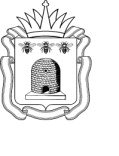 УПРАВЛЕНИЕОБРАЗОВАНИЯ И НАУКИ ТАМБОВСКОЙ ОБЛАСТИул. Советская, 108, г. Тамбов,  392000Тел. 72-37-38, факс 72-30-04E-mail: post@obraz.tambov.gov.ruОГРН 1066829047064ИНН 6829021123, КПП 68290100118.08.2020 № 1.02-15/3343             На                     от  Руководителям органов местного самоуправления, осуществляющих управление в сфере образования, руководителям подведомственных организаций   